Disegno per la pittura      - (CFA 6) A.A. 2021/2022Prof. Candeloro LucillaData	21/02/2022Firma	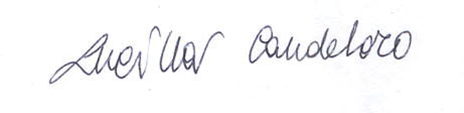 DataOrario lezioneOrario lezioneoreDatamattinamodalitàore07/039/14514/039/14521/039/14On line528/039/14modella504/049/14511/049/14modella502/059/15609/059/15modella616/059/15623/059/15modella630/059/156Totale monte oreTotale monte oreTotale monte ore60